Fiche techniqueBOP: Personnel - Lavage hygiénique des mains: techinique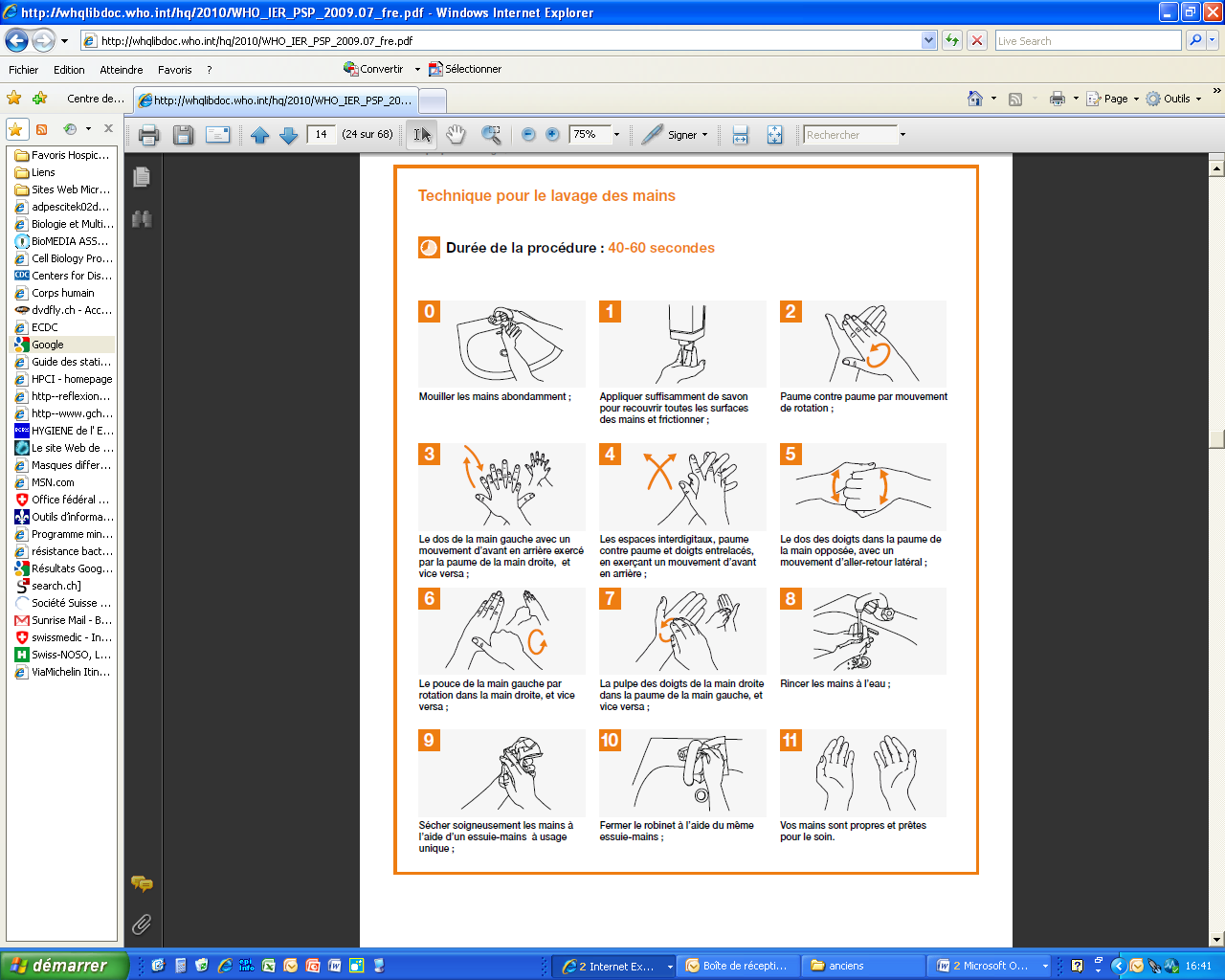 